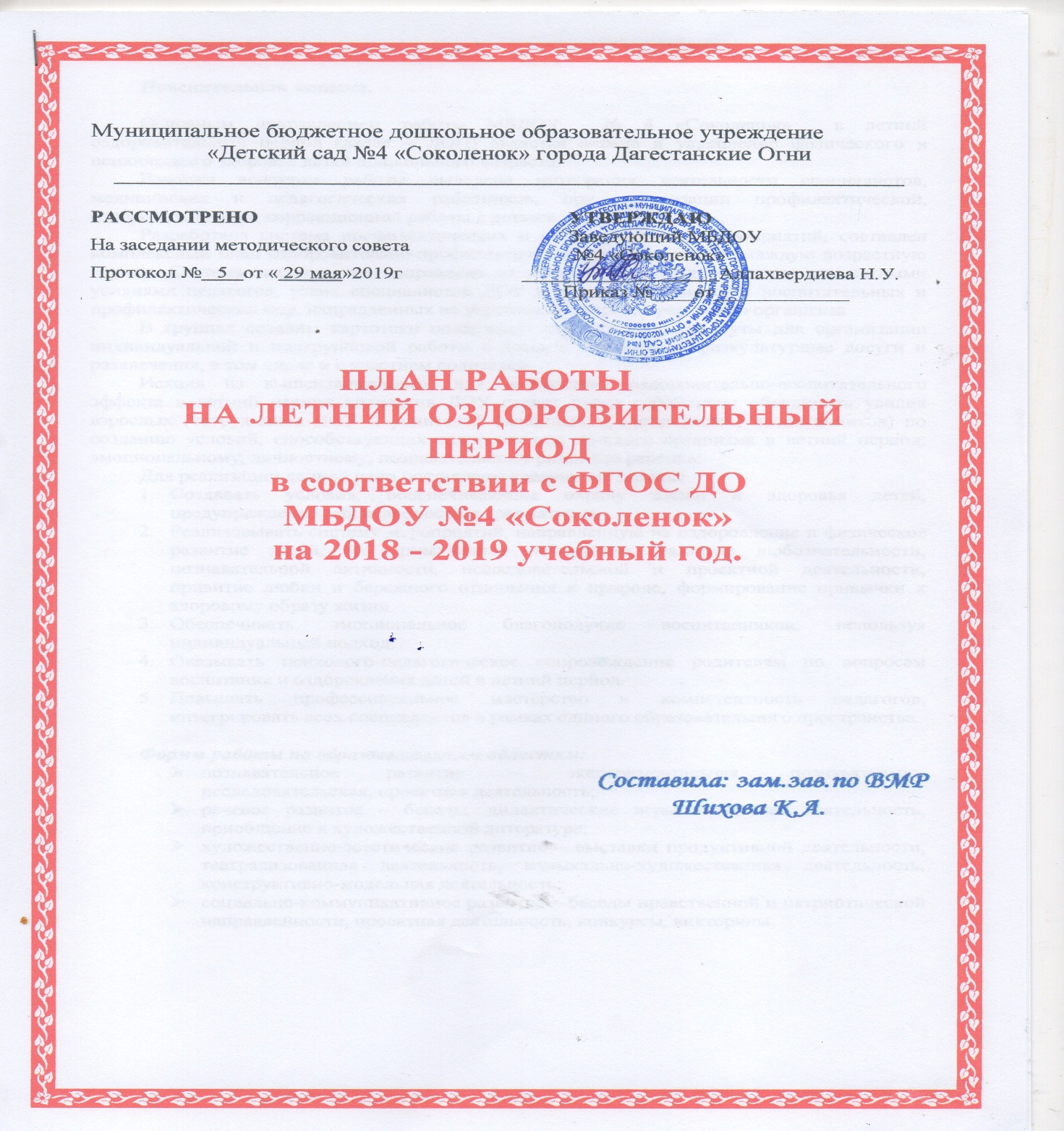 Пояснительная записка.Основным направлением работы МБДОУ  № 4 «Соколенок»  в летний оздоровительный период (далее – ЛОП) является охрана и укрепление физического и психического здоровья детей дошкольного возраста.Важным аспектом работы выделена интеграция деятельности специалистов, медицинских и педагогических работников, при организации профилактической, оздоровительной и коррекционной работы с детьми.Разработана система профилактических и оздоровительных мероприятий, составлен комплексный план оздоровительно-профилактических мероприятий на каждую возрастную группу. Система мероприятий направлена на рациональное осуществление совместными усилиями педагогов, узких специалистов ДОУ и родителей комплекса воспитательных и профилактических мер, направленных на укрепление здоровья растущего организма.В группах созданы картотеки подвижных игр, пособия, атрибуты для организации индивидуальной и подгрупповой работы с детьми. Проводятся физкультурные досуги и развлечения, в том числе и с участием родителей.Исходя из вышеизложенного, для достижения оздоровительно-воспитательного эффекта в летний период коллектив ДОУ ставит перед собой цель: объединить усилия взрослых (сотрудников ДОУ и родителей (законных представителей) воспитанников) по созданию условий, способствующих оздоровлению детского организма в летний период; эмоциональному, личностному, познавательному развитию ребёнка.Для реализации данной цели поставлены следующие задачи:Создавать условия, обеспечивающие охрану жизни и здоровья детей, предупреждение заболеваемости и травматизма.Реализовывать систему мероприятий, направленную на оздоровление и физическое развитие детей, их нравственное воспитание, развитие любознательности, познавательной активности, исследовательской и проектной деятельности, привитие любви и бережного отношения к природе, формирование привычки к здоровому образу жизни.Обеспечивать эмоциональное благополучие воспитанников, используя индивидуальный подход.Оказывать психолого-педагогическое сопровождение родителям по вопросам воспитания и оздоровления детей в летний период.Повышать профессиональное мастерство и компетентность педагогов, интегрировать всех специалистов в рамках единого образовательного пространства.Формы работы по образовательным областям:познавательное развитие – экспериментальная, познавательно-исследовательская, проектная деятельность;речевое развитие – беседы, дидактические игры, проектная деятельность, приобщение к художественной литературе;художественно-эстетическое развитие – выставки продуктивной деятельности, театрализованная деятельность, музыкально-художественная деятельность, конструктивно-модельная деятельность;социально-коммуникативное развитие – беседы нравственной и патриотической направленности, проектная деятельность, конкурсы, викторины; физическое развитие – спортивные досуги и праздники, организация условий для двигательной активности, игр с водой, закаливающих процедурС детьми: Создать условия, для укрепления здоровья и физического развития детей, повышение эффективности закаливающих мероприятий, совершенствование индивидуального дифференцированного подхода в работе по физическому воспитанию.Обеспечить условия охраны жизни и здоровья детей, предупреждения травматизма. Способствовать формированию привычки к здоровому образу жизни и навыкам безопасного поведения.Развивать любознательность, познавательную и творческую активность посредством включения дошкольников в элементарную поисковую, изобразительную, двигательную и музыкальную деятельность.С родителями:1.  Повышение компетентности родителей в вопросах организации летнего отдыха. 2. Привлечение семей к участию в воспитательном процессе на основе педагогики сотрудничества. Ожидаемые результатыПовышение  функциональных возможностей организма.Снижение  заболеваемости; приобщение к ЗОЖ.Обогащение знаний детей, повышение  их интереса к окружающему миру, творчеству, познанию, исследовательской деятельности. Развитие  интереса к природе, положительных эмоциональных отношений, желание беречь природу и заботится о ней.Развитие умения выражать себя в музыкальной, театрализованной деятельности.Повышение эмоционального благополучия детей.Нормативно-правовая база.     Проведение профилактических, закаливающих, оздоровительных и воспитательных мероприятий с детьми в летний период регламентируют нормативные документы: Конвенция о правах ребенка (одобрена Генеральной Ассамблеей ООН 20.11.1989 г)Конституция РФ от 12.12.1993г. (ст. 38, 41, 42, 43).Федеральный закон от 24.07.98 г. 124-ФЗ «Об основных гарантиях прав ребенка в Российской Федерации».Федеральный закон от 29 декабря 2012 г. № 273-ФЗ «Об образовании в Российской Федерации»; Приказ Министерства образования и науки РФ от 17.09.2013 г. № 1155 «Об утверждении федерального государственного образовательного стандарта дошкольного образования».Приказ Минздрава России от 04.04.03 № 139 «Об утверждении инструкции по внедрению оздоровительных технологий в деятельность образовательных учреждений» (вместе с рекомендуемым перечнем оборудования и методик по внедрению оздоровительных технологий в деятельность образовательных учреждений»);СанПиН 2.4.1.3049-13 «Санитарно-эпидемиологические требования к устройству, содержанию и организации режима работы в дошкольных образовательных организациях» (постановление Главного государственного санитарного врача Российской Федерации от 15 мая 2013 г. № 26); Инструкция по организации охраны жизни и здоровья детей в детских садах и на детских площадках (1980);Инструкции по организации охраны жизни и здоровья детей в ДОУ;Программа развития ДОУ;Основная образовательная программа ДОЛокальные акты ДОУ.ЗАДАЧИ ПО ОБРАЗОВАТЕЛЬНЫМ ОБЛАСТЯМ.ФИЗИЧЕСКОЕ РАЗВИТИЕМладший, средний и старший дошкольный возраст:Продолжить работу по укреплению здоровья; совершенствованию функциональных возможностей детского организма; развитию двигательных способностей и качества (ловкости, быстроты, силы, гибкости и др.)Формировать потребность в ежедневной двигательной активности; продолжить знакомить детей дошкольного возраста с доступными способами укрепления здоровья.Обеспечить охрану здоровья и жизни детей:формировать чувство осторожности, прививать знание основ безопасности;помочь детям осознать, что здоровье является главной ценностью каждого человека и что он отвечает самПОЗНАВАТЕЛЬНОЕ РАЗВИТИЕМладший и средний дошкольный возраст:Расширять познание окружающего мира, посредством представлений о природе и человеке. Формировать основы экологического воспитания.Обогащать представления детей об окружающей действительность, предметах быта.Старший дошкольный возраст:Продолжать развивать устойчивый интерес к живым и неживым объектам  и явлениям, умение наблюдать. Формировать элементарные представления о взаимосвязях и взаимодействии живых организмов со средой обитания, устанавливать причинно-следственные связи и представления о различных состояниях веществ и т.д.Обобщать представления детей о процессах производства и потребления продуктов питания, одежды, предметов домашнего хозяйства и др. Закрепить знания о действиях в различных чрезвычайных ситуациях /программа «ОБЖ»/.Продолжать приобщать детей к прошлому и настоящему своей культуры и явлениям других культур, воспитывать чувство любви к Родине, своему родному краю и т.дСОЦИАЛЬНО – КОММУНИКАТИВНОЕ РАЗВИТИЕМладший и средний дошкольный возраст:Воспитывать интерес, внимание и доброжелательное отношение к окружающим.Развивать речь и речевое общение, стимулировать проявление собственной речевой активности.                                               Старший дошкольный возраст:Развивать социальные мотивы, способствующие налаживанию межличностных отношений.Воспитывать этически ценные способов общения.Развивать самосознание.Воспитывать у ребенка уважение к себе и окружающим его людям.Развивать речевое общение, содействовать налаживанию диалогического общения детей в совместных играх  и самостоятельной деятельности.ХУДОЖЕСТВЕННО – ЭСТЕТИЧЕСКО РАЗВИТИЕМладший и средний дошкольный возраст:Художественная литература - развивать способность слушать литературные произведения различных жанров и тематике; принимать участие в рассказывании знакомых произведения; обогащать литературными образами игровую и другие виды деятельности.Изобразительное искусство  - формировать умение экспериментировать и создавать простейшие изображения, побуждать к самостоятельной передаче образов предметов.Музыка - развивать умение внимательно слушать музыкальные произведения, определять жанр; использовать музыкальные образы в разных видах деятельности и т.д.Конструирование - закрепление знаний о цвете, форме, пространственных характеристиках; продолжить формировать обобщенные представления о конструируемых объектах и способах конструирования; развивать поисковую деятельность и экспериментирования.Старший дошкольный возраст:Художественная литература - продолжить приобщению детей к высокохудожественной литературе, формированию запаса художественных впечатлений, развитию выразительной речи и т.д.Изобразительное искусство - продолжить развивать способность к изобразительной деятельности, воображение и творчество.Художественно-декоративная деятельность - воспитывать эстетическое отношение к природному окружению и дизайну своего быта.Музыка - продолжить формировать запас музыкальных впечатлений, использовать их в разных видах деятельности.Конструирование – развивать умение анализировать условия функционирования будущей конструкции; развитие поисковой деятельности; дальнейшее овладение способов конструирования.РЕЧЕВОЕ РАЗВИТИЕМладший и средний дошкольный возраст:Развивать речь и речевое общение, стимулировать проявление собственной речевой активности. Вызвать  желание выражать впечатления речевыми и неречевыми средствами,  разговаривать о прочитанном.Воспитывать у детей  речевые формы вежливого общения, использование дружелюбного , спокойного тона общения.Пользоваться элементарными формами объяснительной речи.Самостоятельно пересказывать небольшие литературные произведения в форме игры-драматизации, показа настольного театраВыразительно читать стихи, используя средства интонационной  речевой выразительности (силу голоса, интонацию, ритм и темп речи                                          Старший и подготовительный возрастРазвивать речевое общение, содействовать налаживанию диалогического общения детей в совместных играх  и самостоятельной деятельности.Формировать умение пересказывать литературные произведения самостоятельно, правильно передавая идею и содержание, выразительно воспроизводя диалоги действующих лиц.Проявлять интерес к самостоятельному  сочинению, создавать разнообразные виды творческих рассказов.Использовать в речи средства интонационной выразительности: регулировать громкость голоса, темп речи, интонацию.Рассказывать об участии в экспериментировании, комментирование  своих действий в процессе деятельности и их оценки.                                     Организационно-методическая работа№ п/пНаправленияработыМероприятияСрокиОтветственныеОтветственные1Работа с  кадрамиМетодический часМетодический часМетодический часМетодический час1Работа с  кадрами«Организация работы коллектива ДОУ в летний оздоровительный период»29.05.19г.Заведующий, Зам.зав.по ВМРЗаведующий, Зам.зав.по ВМР1Работа с  кадрамиИнструктажИнструктажИнструктажИнструктаж1Работа с  кадрами«Охрана жизни и здоровья детей при организации летних праздников, игр, походов и экскурсий»27.05.19г.ЗаведующийЗаведующий1Работа с  кадрами«Техника безопасности и охрана труда в летних условиях»27.05.19г. ЗаведующийЗаведующий1Работа с  кадрами«Соблюдение питьевого и санитарно-эпидемиологического режима в летних условиях»27.05.19г. Медсестра Медсестра1Работа с  кадрами«Инструктаж по пожарной безопасности»27.05.19г.ЗавхозЗавхоз1Работа с  кадрамиКонсультацииКонсультацииКонсультацииКонсультации1Работа с  кадрами«Организация детской деятельности в летний период»ИюньЗам.зав.по ВМРЗам.зав.по ВМР1Работа с  кадрами«Оказание первой доврачебной помощи при несчастных случаях»Июль Медсестра Медсестра1Работа с  кадрами«Предупреждение детского травматизма»Август ЗаведующийЗаведующий1Работа с  кадрамиАдминистративные совещанияАдминистративные совещанияАдминистративные совещанияАдминистративные совещания1Работа с  кадрами«Подготовка ДОУ к новому учебному году»04.06.19г.Заведующий Заведующий 1Работа с  кадрами«Итоги летней оздоровительной работы ДОУ»30.08.19г.ЗаведующийЗаведующий2.Оснащение педагогического  процесса в соответствии с ФГОС ДООформление летнего стендаИюньИюньПедагог-психолог, ответственный воспитатель2.Оснащение педагогического  процесса в соответствии с ФГОС ДОСоставление перспективного плана, рабочих программИюнь – июль Июнь – июль Воспитатели 2.Оснащение педагогического  процесса в соответствии с ФГОС ДОСоставление годового плана работы на 2019 – 2020 учебный год Июнь – август Июнь – август Зам.зав.по ВМР, заведующий3.КонтрольОрганизация двигательного режима детей в течение дняПостоянноПостоянноЗам.зав.по ВМР3.КонтрольОрганизация и проведение занимательной деятельности с детьми в течение дняПостоянно Постоянно Зам.зав.по ВМР3.КонтрольСанитарное состояние участковПостоянноПостоянно Медсестра, завхоз3.КонтрольСоблюдение инструкций  по ОТ и ПБПостоянноПостоянноЗавхоз3.КонтрольСостояние выносного материалаПостоянноПостоянноЗам.зав.по ВМР3.КонтрольСоблюдение технологии приготовления пищи.ПостоянноПостоянноМедсестра3.КонтрольПроведение оздоровительных мероприятий в группе. ПостоянноПостоянноЗам.зав.по ВМР ,медсестра